Odpowiedź na zapytanieSPZOZ/ZP-JK/67/24Dot.  postępowania prowadzonego w trybie podstawowym  pt. Dostawa drobnego sprzętu medycznego i  jednorazowego sprzętu medycznego ZP/02/07/2024 W placówkach służby zdrowia w Polsce obowiązują przepisy BHP i normy dotyczące oświetlenia miejsc pracy. Norma PN-EN 12464-1:2022-01 „Oświetlenie miejsc pracy – Część 1: miejsce pracy we wnętrzach” opisuje minimalne wymagania dotyczące światła sztucznego m. in. w pomieszczeniach szpitalnych. Wysokie natężenia światła wymagane są we wszystkich pomieszczeniach, gdzie wykonywane są procedury medyczne (badanie, zabiegi, operacje), natomiast w poczekalniach, ciągach komunikacyjnych i innych pomieszczeniach natężenia te mogą być niższe, dalej jednak wymagane jest oświetlenie tych miejsc. Warto przy tym zwrócić uwagę, że w jednostkach działających przez całą dobę wymagane jest oświetlenie nocne korytarzy (50lx na poziomie podłogi). Nie istnieje przewidziana przepisami prawa możliwość wykonywania pracy w szpitalach, ani w jakichkolwiek placówkach medycznych w całkowitej ciemności. Poniżej przytaczamy opisane w normie minimalne wymagania dotyczące oświetlenia miejsc pracy w warunkach pracy placówek medycznych:Z kolei oświetlenie awaryjne szpitali i obiektów służby zdrowia opisane zostało w normie PN-EN 1838: 2013, która również wyklucza pracę takich placówek w całkowitej ciemności.W związku z powyższym wnosimy o dopuszczenie zaoferowania w Pakiecie 10 poz. 1 pasków testowych do glukometrów bez podświetlanych cyfr i szczeliny, które służą umieszczeniu paska w glukometrze „po omacku”. Cyfry i komunikaty wyświetlane  na standardowym ekranie LCD glukometru są widoczne nawet przy minimalnym poziomie oświetlenia, określonym w w/w normach. Zaznaczamy ponadto, że praca placówek medycznych, czy załóg takich placówek w ciemności, obejmująca pobieranie krwi pacjentów i wykonywanie pomiarów glukometrem, stanowi zagrożenie epidemiologiczne zarówno dla personelu, jak i dla pacjentów. Podobnie zagrożenie takie stwarzałoby wykonywanie tego rodzaju pracy przez osoby niedowidzące. Z uwagi na brak podstaw prawnych oraz faktycznych, uzasadniających wymóg, aby oferowane glukometry miały podświetlaną szczelinę pomiarową, prosimy o usunięcie tego wymogu z SIWZ w przedmiotowym postępowaniu, gdyż wymóg ten ogranicza konkurencję i niepotrzebnie naraża Zamawiającego na dodatkowe koszty  - wszelkie podświetlane elementy zwiększają bowiem tempo zużycia baterii i zmuszają do ich częstszej wymiany.Odp. DOPUSZCZAMYProsimy o dopuszczenie płynu kontrolnego ważnego 3 miesiące po otwarciu. Płyn jest dostarczany sukcesywnie i zużywany w krótkim czasie po otwarciu, gdyż glukometry w całej ilości dostarczanej do Zamawiającego wymagają przeprowadzania częstych kontroli zgodnie z wymogami akredytacyjnymi. Objętość buteleczki płynu kontrolnego jest wystarczająca do wykonania zaledwie kilkudziesięciu pomiarów, co sprawia, że jej cała zawartość zostanie zużyta w czasie znacznie krótszym niż 3 miesiące.Odp. DOPUSZCZAMYZe względu na fakt, że paski testowe Glucomaxx wyspecyfikowane w SIWZ przez Zamawiającego w rzeczywistości posiadają zakres hematokrytu wynoszący 35-60% - co potwierdza instrukcja obsługi tychże pasków zawarta a każdym opakowaniu handlowym – prosimy do dopuszczenie pasków testowych z zakresem hematokrytu wynoszącym 20-60%, czyli posiadających przewyższające parametry. Odp. DOPUSZCZAMYPowyższe odpowiedzi należy traktować jako integralną część SWZ na w/w postępowanie.Z poważaniem Specjalista  ds. zamówień publicznych 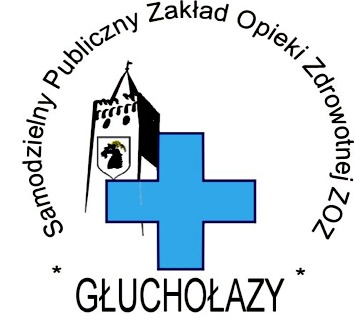 Samodzielny PublicznyZakład Opieki Zdrowotnej Zespół Opieki Zdrowotnejul. M.C.Skłodowskiej 16, 48-340 Głuchołazytel.77 4391568, fax 77 4396422e-mail: sekretariat@zoz.glucholazy.pl  , www.zozglucholazy.pl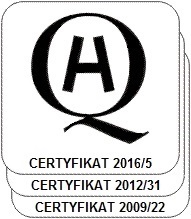 
Głuchołazy, dn. 08-07-2024Rodzaj pomieszczeniaŚr.  natężenie  oświetlenia na powierzchni roboczej Em [lx]Współcz. olśnienia UGRRównomierność oświetlenia UoWspółcz. oddawania barw RaWymagania specyficzneKorytarze  w dzień100220,480Na poziomie podłogiKorytarze  w nocy50220,480Na poziomie podłogiKorytarze  w dzień100190,480Na poziomie podłogiPokoje badań1 000190,790Tc: 4000K do 5000KSala operacyjna1 000190,690Pole operacyjne10 000 do 100 000Sala operacyjna300190,690OIOM – czuwanie2019nie określono90Stół do sekcji zwłok5 00090Tc=>5000